                                 МОБИ ДУЭТ 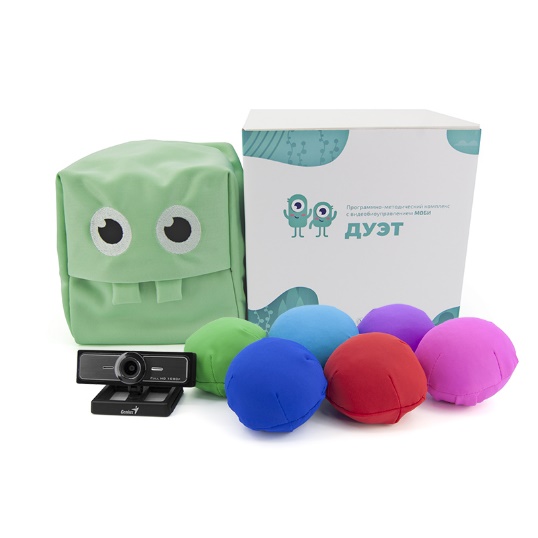  Тип занятийИндивидуально или в группе из 2-х человекОсновные методические задачи комплекса:Развитие социальных и коммуникативных навыков,Развитие навыка взаимодействия с партнёром в режиме совместной деятельности,Развитие навыка взаимодействия с партнёром в режиме соревновательной деятельности,Умение устанавливать и соблюдать правила игры,Развитие координации и точности движений,Увеличение скорости движений,Тренировка моторной ловкости,Тренировка избирательности моторной реакции,Увеличение диапазона движений,Развитие когнитивных навыков,Развитие волевого контроля движений,Преодоление трудностей в общении. Комплектация:6 мягких шариков разного цвета,Сумка-игрушка для хранения шариков,USB-ключ с программным обеспечением,Веб-камера,Руководство пользователя,Методический практикум.